SUBSIDIE VERVOER KAMPMATERIALEN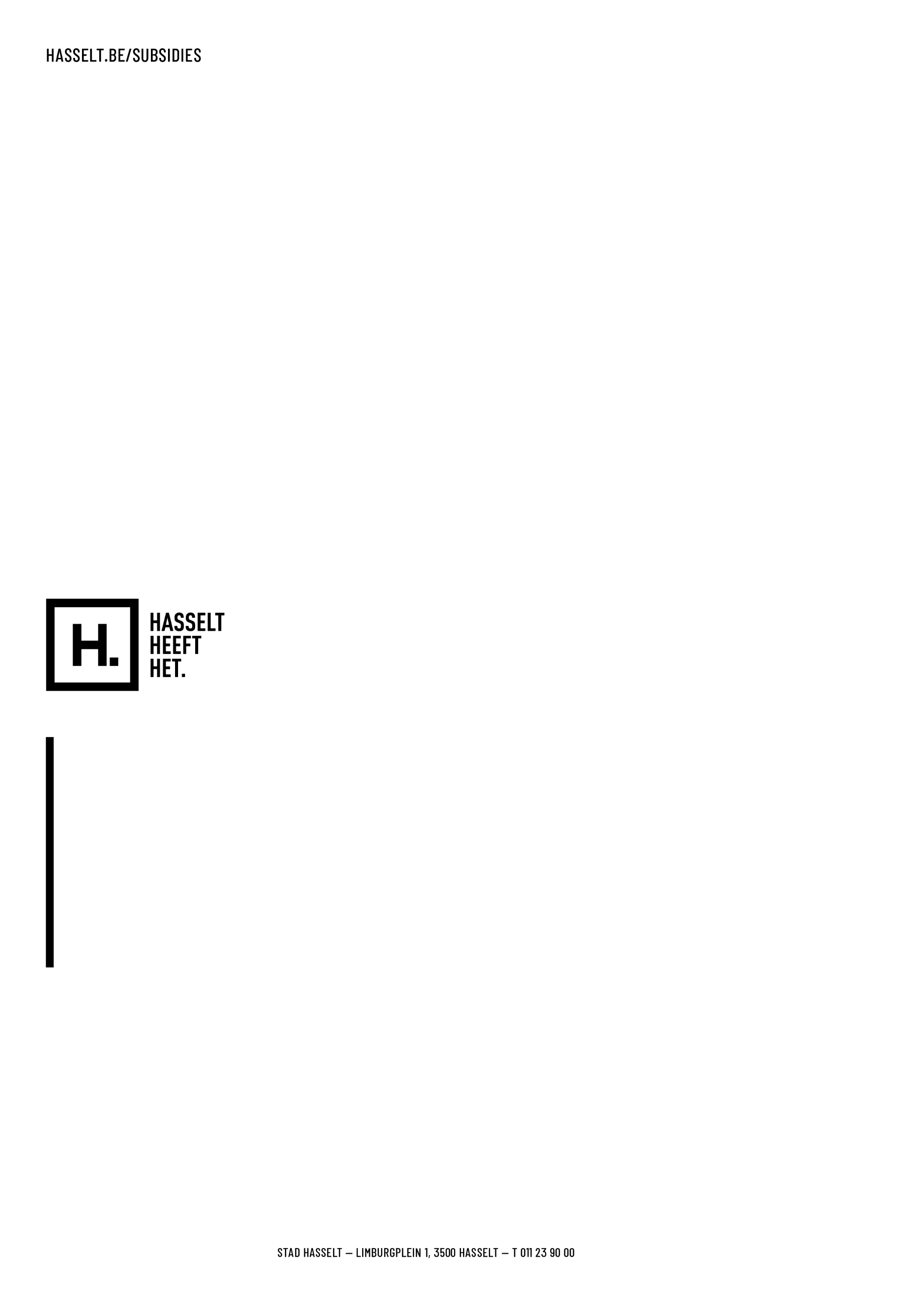 Alleen erkende Hasseltse jeugdverenigingen komen in aanmerking voor deze subsidie. Dit zijn verenigingen die voldoen aan de voorwaarden van het algemeen jeugdsubsidiereglement en hun erkenning jaarlijks opnieuw aanvragen.BEDRAGWanneer de vereniging zelf instaat voor het vervoer van kampmaterialen kan er een financiële ondersteuning aangevraagd worden. Deze bedraagt 1,45 euro / kilometer, met een maximum van 450 euro per jaar. 
De berekening wordt gemaakt op basis van vertrekplaats en kampplaats.Wanneer er gekozen wordt om ondersteuning te verkrijgen voor het kampvervoer door Stad Hasselt, dan gelden de volgende regels:Gratis vervoer van materialen tot 120 km vanaf het vertrekpuntVanaf 120 km draagt de vereniging zelf de meerprijs van het vervoer (heen en terug).We stellen een indicatieve prijs van 4 euro per kilometer op. De exacte prijs per kilometer kan achteraf gecorrigeerd worden op basis van de ontvangen factuur.  TIMING De aanvraag dient ten laatste 10 kalenderdagen voor vertrek digitaal binnen te komen via jeugdsubsidies@hasselt.be.Wanneer het gaat om vervoer van kampmaterialen voor een zomerkamp in juni, juli of augustus, dan geldt de deadline van 1 april.  AANVRAAGFORMULIER1. GEGEVENS KAMP2. GEWENSTE ONDERSTEUNING kruis één van beiden aan3. TRANSPORTAANVRAAG4. TIJDSLIJN VERVOER5. LOCATIE6. CONTACTPERSONENVul de personen in die in aanloop naar en tijdens het kamp bereikbaar zijn. 7. BEVESTIGING AANVRAAGDoor het indienen van dit aanvraagformulier bij de dienst Jeugd verklaren wij dat alle gegevens in dit formulier naar waarheid ingevuld zijn.
NAAM JEUGDORGANISATIE VERTREKPLAATSVERTREKPLAATSSTRAAT & NUMMERPOSTCODE & GEMEENTEKAMPKAMPNAAM KAMPPLAATS STRAAT & NUMMER van de kampplaatsPOSTCODE & GEMEENTE van de kampplaatsLAND PERIODE KAMPPERIODE KAMPPERIODE KAMPPERIODE KAMPAANKOMST LEIDINGVERTREK LEIDINGAANKOMST LEDENVERTREK LEDENVERVOERVERVOERWELKE MATERIALEN worden vervoerd VERGOEDING VERVOER
vul enkel stap 7 nog inVERVOER KAMPMATERIALENAANTAL EIGEN CONTAINER(S)AANTAL EXTRA CONTAINERS gewenstMOTIVERING MOTIVERING Verklaar waarom het gewenste aantal containers nodig isVerklaar waarom het gewenste aantal containers nodig isTRANSPORTMIDDELTRANSPORTMIDDELKan het transport van materialen (gedeeltelijk) ook door een ander vervoersmiddel voorzien worden?Kan het transport van materialen (gedeeltelijk) ook door een ander vervoersmiddel voorzien worden?AANTAL LEDEN OP KAMPAANTAL LEDEN OP KAMPHoeveel leden gingen er in 2019 mee op zomerkamp?Hoeveel leden gingen er in 2019 mee op zomerkamp?Voeg hier of in bijlage een bewijs toe van het aantal leden op kamp
Voeg hier of in bijlage een bewijs toe van het aantal leden op kamp
GEHUURDE TENTEN bij ULDKGEHUURDE TENTEN bij ULDKVoeg hier of in bijlage een bevestigingsbericht toe van ULDK
Voeg hier of in bijlage een bevestigingsbericht toe van ULDK
Container(s) aan lokaalContainer(s) aan lokaalContainer(s) aan lokaalContainer(s) aan lokaalVROEGSTE DATUMUITERSTE DATUMULDK: Tenten ophalen ULDK: Tenten ophalen ULDK: Tenten ophalen ULDK: Tenten ophalen DATUMUURTussen       en      Container(s) naar kampContainer(s) naar kampContainer(s) naar kampContainer(s) naar kampDATUMGEWENSTE UURContainer(s) terug van kampContainer(s) terug van kampContainer(s) terug van kampContainer(s) terug van kampDATUMGEWENSTE UURULDK: Tenten terugULDK: Tenten terugULDK: Tenten terugULDK: Tenten terugDATUMUURTussen       en      Container(s) ophalen aan lokaal na kampContainer(s) ophalen aan lokaal na kampContainer(s) ophalen aan lokaal na kampContainer(s) ophalen aan lokaal na kampVROEGSTE DATUMUITERSTE DATUMGeef duidelijk aan welke container naar waar moet en wanneer, op basis van bovenstaande tijdslijn, om misverstanden te voorkomenGeef duidelijk aan welke container naar waar moet en wanneer, op basis van bovenstaande tijdslijn, om misverstanden te voorkomenGeef duidelijk aan welke container naar waar moet en wanneer, op basis van bovenstaande tijdslijn, om misverstanden te voorkomenGeef duidelijk aan welke container naar waar moet en wanneer, op basis van bovenstaande tijdslijn, om misverstanden te voorkomenGeef exact aan waar de container(s) geplaatst moeten worden aan de lokalen en op de kampplaats. Maak gebruik van foto’s / Google Maps, zeker indien het om een kampplaats gaat op een weide. LOKALENKAMPPLAATSLOKAALLOKAALLOKAALLOKAALVoornaam en familienaamGsm nummerTRANSPORTTRANSPORTTRANSPORTTRANSPORTVoornaam en familienaamGsm nummerVERANTWOORDELIJKEN KAMP deze personen zijn ten alle tijden bereikbaar tijdens het kampVERANTWOORDELIJKEN KAMP deze personen zijn ten alle tijden bereikbaar tijdens het kampVERANTWOORDELIJKEN KAMP deze personen zijn ten alle tijden bereikbaar tijdens het kampVERANTWOORDELIJKEN KAMP deze personen zijn ten alle tijden bereikbaar tijdens het kampVoornaam en familienaamGsm nummerVoornaam en familienaamGsm nummerNaam van persoon 1Naam van persoon 2